Správne pospájaj slová s obrázkami a napíš ich prvú slabiku: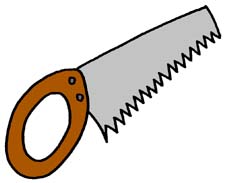 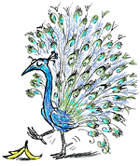 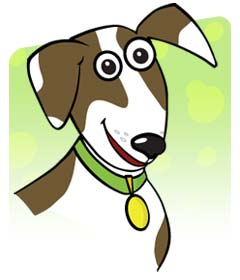 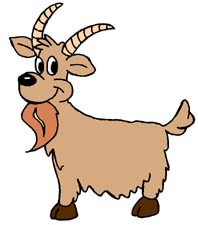 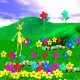 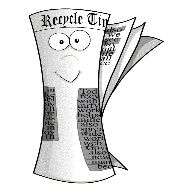 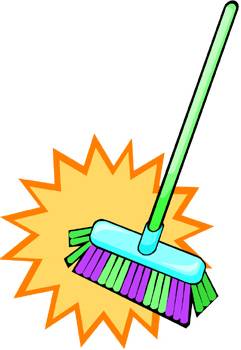 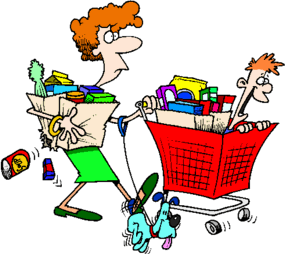 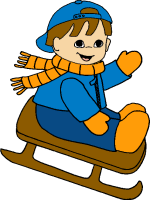 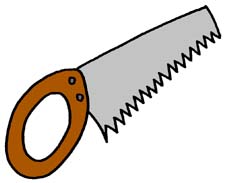 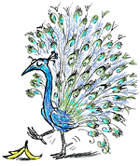 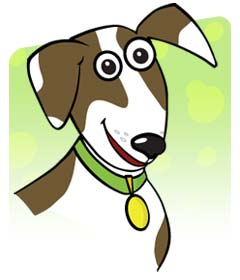 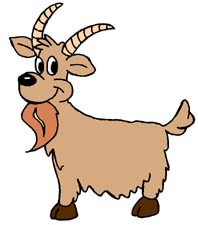 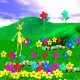 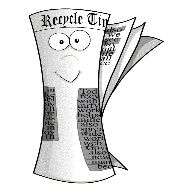 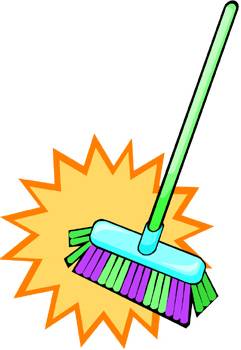 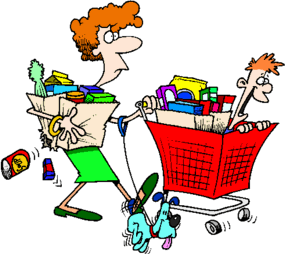 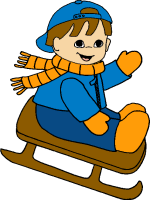 lúka                                    --------------Samo                                  --------------koza                                   --------------pílka                                  --------------pes                                    --------------noviny                                 --------------páv                                    --------------sánky                                 --------------metla                                 --------------